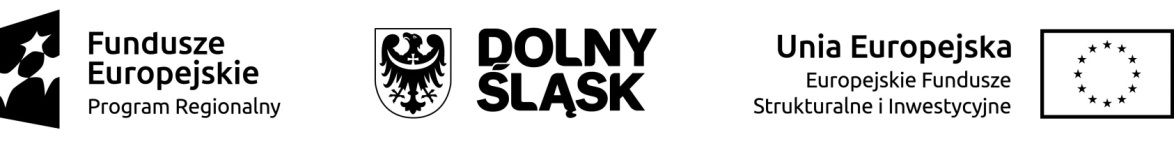 Załącznik nr 1do uchwały Nr             /19Zarządu Województwa Dolnośląskiegoz dnia          maja 2019 r.Uproszczone metody rozliczania wydatków dla EFRR w ramach RPO WD 2014-2020 Wrocław 20191. Podstawa prawnaRozporządzenie Parlamentu Europejskiego i Rady (UE) nr 1303/2013 z dnia 17 grudnia 2013 r. ustanawiającego wspólne przepisy dotyczące Europejskiego Funduszu Rozwoju Regionalnego, Europejskiego Funduszu Społecznego, Funduszu Spójności, Europejskiego Funduszu Rolnego na rzecz Rozwoju Obszarów Wiejskich oraz Europejskiego Funduszu Morskiego i Rybackiego oraz ustanawiającego przepisy ogólne dotyczące Europejskiego Funduszu Rozwoju Regionalnego, Europejskiego Funduszu Społecznego, Funduszu Spójności i Europejskiego Funduszu Morskiego i Rybackiego oraz uchylającego rozporządzenie Rady (WE) nr 1083/2006 (Dz. U. UE L 347 z dnia 20 grudnia 2013 r., s. 320-469 z późn. zm.), zwane dalej „Rozporządzeniem ogólnym”;Rozporządzenie Parlamentu Europejskiego I Rady (UE, Euratom) 2018/1046 z dnia 18 lipca 2018 r. w sprawie zasad finansowych mających zastosowanie do budżetu ogólnego Unii, zmieniające rozporządzenia (UE) nr 1296/2013, (UE) nr 1301/2013, (UE) nr 1303/2013, (UE) nr 1304/2013, (UE) nr 1309/2013, (UE) nr 1316/2013, (UE) nr 223/2014 i (UE) nr 283/2014 oraz decyzję nr 541/2014/UE, a także uchylające rozporządzenie (UE, Euratom) nr 966/2012 (Dz. U. UE. L. 193 z dnia 30.07.2018 r., s.1);Wytyczne dotyczące form kosztów uproszczonych finansowanie w oparciu o stawki ryczałtowe, standardowe stawki jednostkowe, kwoty ryczałtowe (EGESIF_14-0017) (na podstawie art. 67 i 68 rozporządzenia (UE) nr 1303/2013, art. 14 ust. 2–4 rozporządzenia (UE) nr 1304/2013 oraz art. 19 rozporządzenia (UE) nr 1299/2013), Komisja Europejska, wersja z września 2014 r., zwane dalej „wytycznymi KE”;ustawa z dnia 11 lipca 2014 r. o zasadach realizacji programów w zakresie polityki spójności finansowanych w perspektywie finansowej 2014-2020 (Dz. U. 2018 r. poz. 1431 z późn. zm.), zwana dalej „ustawą wdrożeniową”;Wytyczne w zakresie kwalifikowalności wydatków w ramach Europejskiego Funduszu Rozwoju Regionalnego, Europejskiego Funduszu Społecznego oraz Funduszu Spójności na lata 2014-2020 z dnia 19 lipca 2017 r., zwane dalej „wytycznymi w zakresie kwalifikowalności wydatków”.2. WstępUproszczone metody rozliczania wydatków to określenie przyjęte dla form dotacji z EFSI, które charakteryzują się szczególnymi zasadami rozliczania. Są one określone w art. 67 Rozporządzenia ogólnego. Stosowanie tych metod przy rozliczaniu wydatków w projekcie przynosi szereg korzyści. Na poziomie beneficjenta usprawnia zarządzanie projektem, ograniczając zakres dokumentacji niezbędny do przygotowania przy rozliczaniu wydatków, przez co będzie on mógł skoncentrować zasoby ludzkie i finansowe na merytorycznej części projektu. Korzyścią Instytucji Zarządzającej i Pośredniczących jest usprawnienie procesu weryfikacji wniosków o płatność, co przekłada się na przyspieszenie płatności, na czym także korzystają beneficjenci. Jednocześnie zgodnie z art. 67 ust 2a Rozporządzenia ogólnego, stosowanie metod uproszczonych dla projektów, w których wsparcie publiczne nie przekracza 100 tys. EUR, staje się obligatoryjne poza kilkoma wyjątkami.Uproszczone metody rozliczania wydatków obejmują:standardowe stawki jednostkowe, kwoty ryczałtowe,stawki ryczałtowe,finansowanie niepowiązane z kosztami danych operacji, lecz oparte na wypełnianiu warunków odnoszących się do postępów we wdrażaniu lub do osiągania celów programuStandardowa stawka jednostkowa – całość lub część kosztów kwalifikowalnych operacji będzie obliczana na podstawie ujętych ilościowo czynności, nakładów, produktów lub rezultatów przemnożonych przez wcześniej ustalone standardowe stawki jednostkowe. Za niezrealizowane lub niewłaściwie zrealizowane działania zapłata nie nastąpi.Kwota ryczałtowa - wszelkie koszty kwalifikowalne lub część kosztów kwalifikowalnych operacji oblicza się na podstawie wcześniej ustalonej kwoty ryczałtowej, zgodnie z wcześniej ustalonymi warunkami umowy dotyczącej czynności lub produktów. Dofinansowanie jest wypłacane, jeżeli wcześniej ustalone warunki umowy dotyczące działań lub produktów zostaną spełnione. Stawka ryczałtowa – określone kategorie kosztów kwalifikowalnych, które są jasno sprecyzowane z wyprzedzeniem, oblicza się przez zastosowanie odsetka – ustalonego ex ante – do jednej lub do kilku innych kategorii kosztów kwalifikowalnych. Rozliczenie następuje w oparciu o przedstawiane do rozliczenia wydatki będące podstawą wyliczenia stawek, zgodnie z zatwierdzonym budżetem projektu. Na wysokość wydatków rozliczanych stawką ryczałtową mają wpływ nie tylko koszty wykazane we wnioskach o płatność, lecz również wszelkiego rodzaju pomniejszenia, które są dokonywane w ramach projektu (np. w związku z szacunkowym budżetem lub korektami finansowymi).Finansowanie niepowiązane z kosztami danych operacji (…) – co do zasady może znaleźć zastosowanie w rozliczaniu środków pomocy technicznej, zastosowanie tej metody wymaga wydania przez Komisję Europejską rozporządzenia regulującego zasady rozliczania wydatków w oparciu o tę metodę.Dotychczas w ramach RPO WD 2014-2020 uproszczone metody rozliczania wydatków (określone w punktach 1-3 powyżej) stosowane były wyłącznie odniesieniu do EFS. W niniejszym opracowaniu zawarto ogólne zasady wprowadzenia wybranych metod do rozliczania wydatków w ramach EFRR. Metody opisanej w punkcie 4 nie stosowano i nie przewiduje się do stosowania w tym Programie.W przypadku gdy realizacja projektu prowadzi do powstania kosztów pośrednich (tj. kosztów, których nie można zaliczyć do bezpośrednich kosztów inwestycji), mogą one być obliczone według stawki ryczałtowej, według zasad określonych przez KE. Do IZ RPO WD należy zdefiniowanie, jakie wydatki należy zaliczyć do kosztów bezpośrednich, a jakie do kosztów pośrednich.Dostępne są następujące rozwiązania w zakresie wyznaczenia stawki ryczałtowej dla kosztów pośrednich:według stawki ryczałtowej w wysokości do 25 % kwalifikowalnych kosztów bezpośrednich, pod warunkiem że stawka ta jest obliczana na podstawie rzetelnej, sprawiedliwej i weryfikowalnej metody obliczeń lub metody stosowanej w ramach systemów dotacji finansowanych w całości przez państwo członkowskie w przypadku podobnego rodzaju operacji i beneficjenta (art. 68 pkt a) Rozporządzenia ogólnego)według stawki ryczałtowej w wysokości do 15 % kwalifikowalnych bezpośrednich kosztów personelu, bez konieczności dokonania obliczeń w celu ustalenia stawki mającej zastosowanie (art. 68 pkt b) Rozporządzenia ogólnego)według stawki ryczałtowej stosowanej do kwalifikowalnych kosztów bezpośrednich na podstawie istniejących metod i odpowiednich stawek mających zastosowanie w ramach polityk Unii w przypadku podobnego rodzaju operacji i beneficjenta, np. Horyzont+ (art. 68 pkt c) Rozporządzenia ogólnego)Rozporządzeniem Parlamentu Europejskiego i Rady (UE, Euratom) nr 2018/1046 z dnia 18 lipca 2018 r. KE wprowadziła dalsze uproszczenia w zakresie stosowania uproszczonych metod rozliczania wydatków, m.in. wskazano, że „bezpośrednie koszty personelu danej operacji można obliczać według stawki ryczałtowej w wysokości do 20 % kosztów bezpośrednich innych niż koszty personelu tej operacji. Państwa członkowskie nie są zobowiązane do dokonania obliczeń w celu ustalenia stawki mającej zastosowanie, pod warunkiem, że koszty bezpośrednie operacji nie obejmują zamówień publicznych na roboty budowlane, których wartość przekracza próg określony w art. 4 lit. a) dyrektywy 2014/24/UE”.3. DefinicjePrzy opracowaniu metodyki określania uproszczonych metod rozliczania wydatków oraz przy określaniu warunków wsparcia należy posługiwać się poniższymi definicjami.Beneficjent – na potrzeby metodyki stosowania stawek ryczałtowych przyjmuje się, że ilekroć w niniejszym opracowaniu jest mowa o beneficjencie, należy przez to rozumieć beneficjenta zgodnie z definicją określoną w ustawie wdrożeniowej, a także partnera lub podmiot realizujący projekt.Koszty pośrednie – koszty niezbędne do realizacji projektu, ale niedotyczące bezpośrednio głównego przedmiotu projektu, wskazane jako kwalifikowalne w regulaminie konkursu lub zasadach ubiegania się o wsparcie w trybie pozakonkursowym. Obejmują one w szczególności koszty administracyjne, w przypadku których trudno jest dokładnie określić kwotę, którą można przypisać konkretnej czynności (np. koszty ogólne funkcjonowania jednostki związane z realizacją danego projektu, wynajęcia lub amortyzacji budynków i aparatury, usług telekomunikacyjnych i pocztowych, mediów, ubezpieczenia, wyposażenia biurowego), a także koszty zarządzania projektem (w tym koszty kadry zarządzającej projektem, koszty nadzoru inwestorskiego, koszty nadzorów branżowych i innych usług w zakresie zarządzania projektem) oraz koszty promocji projektu. W zakresie zarządzania projektem stawką ryczałtową obejmowane są koszty pośrednie wynikające zarówno z angażowania personelu beneficjenta, jak i z zakupu usług/towarów w drodze zamówień. Podstawowy katalog kosztów pośrednich przedstawiono w dalszej części opracowania, może on jednak być doprecyzowany w odniesieniu do poszczególnych naborów.Koszty bezpośrednie – koszty inne niż koszty pośrednie, które są bezpośrednio powiązane z czynnością beneficjenta związaną z wykonywanym projektem, którą można udokumentować i która prowadzi do osiągnięcia celów projektu.Podwykonawstwo – jest to szczególny rodzaj zlecenia zadań w projekcie i w tym rozumieniu nie jest to pojęcie tożsame z przepisami prawa zamówień publicznych. Podwykonawstwo należy rozumieć jako zadania zlecone w projekcie podwykonawcy, tj. stronie trzeciej, która na warunkach rynkowych zawarła umowę z beneficjentem, w celu wykonania części prac związanych z realizacją projektu. Podwykonawca nie podlega bezpośredniemu nadzorowi beneficjenta i nie jest mu hierarchicznie podporządkowany (inaczej niż to się dzieje w przypadku pracownika beneficjenta lub podmiotu zależnego). Zatem podwykonawstwa nie należy utożsamiać z każdym wyborem wykonawcy, a jedynie z sytuacją, w której zlecenie zadania nie generuje kosztów pośrednich u beneficjenta. W przypadku zlecania zadań w projekcie wykonawcom Beneficjent powinien zbadać, czy sposób, w jaki zlecił te zadania, będzie prowadził do powstawania kosztów pośrednich po jego stronie i tym samym zadania te powinny być włączone do podstawy wyliczenia stawki ryczałtowej, czy też nie będą prowadziły do powstawania kosztów pośrednich po jego stronie i tym samym będą stanowiły podwykonawstwo i będą wyłączane z podstawy wyliczenia kosztów pośrednich. Podwykonawstwem nie są usługi wskazane w katalogu kosztów pośrednich, podlegających rozliczeniu w oparciu o stawkę ryczałtową.Promocja projektu – obowiązki informacyjne i promocyjne beneficjenta wymagane zgodnie z umową o dofinansowanie projektu;4. Przyjęte założenia dla wprowadzenia uproszczonych metod rozliczania wydatków dla EFRR w ramach RPO WD 2014-2020Zgodnie z podrozdziałem 6.6 wytycznych w zakresie kwalifikowalności decyzję o dopuszczalności i sposobie wdrożenia uproszczonych metod rozliczania wydatków, w tym innych niż określone w wytycznych, podejmuje właściwa IZ PO, z uwzględnieniem postanowień ww. podrozdziału, aktów delegowanych i wytycznych KE.Mając na uwadze pozytywne aspekty wdrożenia uproszczonych metod rozliczania wydatków, a także fakt, iż w ramach Programu rozliczono w oparciu o weryfikację wydatków faktycznie poniesionych znaczną część alokacji EFRR (co w powiązaniu z danymi RPO 2007-2013 pozwala IZ RPO WD dysponować wiarygodnymi danymi), przeanalizowano możliwość wprowadzenia tych metod w kolejnych naborach projektów.  Założenia ogólne dla wprowadzenia metod uproszczonych:W ramach EFRR przewiduje się wykorzystanie stawki ryczałtowej w odniesieniu do rozliczania kosztów pośrednich, jako tych rodzajów kosztów, które są trudne do zweryfikowania i pracochłonne, ze względu na stopień ich rozdrobnienia. W ramach EFRR rozważy się wprowadzenie kwoty ryczałtowej w odniesieniu do projektów, w których wsparcie publiczne nie przekracza 100 tys. EUR, oraz stawki ryczałtowej w odniesieniu do bezpośrednich kosztów personelu.Metody uproszczone znajdują zastosowanie wyłącznie w odniesieniu do naborów, w których możliwość rozliczania w oparciu o te metody została jednoznacznie określona w regulaminie konkursu. Dla trybu pozakonkursowego analogicznie możliwość ta jest dopuszczalna wyłącznie w sytuacji, gdy przewidziano ją w Zasadach ubiegania się o wsparcie w trybie pozakonkursowym.Stosowanie metod uproszczonych jest obligatoryjne przy rozliczaniu wydatków, dla których przewidziano możliwość ich rozliczenia przy pomocy tych metod i beneficjent nie ma możliwości wyboru innej metody rozliczania tych wydatków. Może natomiast zrezygnować z rozliczania tych kategorii wydatków w projekcie. Nie dopuszcza się możliwości przesunięć pomiędzy wydatkami kwalifikowalnymi z kategorii stanowiących w ramach projektu koszty bezpośrednie do kategorii wydatków stanowiących w ramach projektu koszty pośrednie i odwrotnie.Jeśli we wniosku o dofinansowanie wnioskodawca nie przewidział kategorii wydatków rozliczanych w oparciu o uproszczone metody ich rozliczania, nie ma możliwości dodania na późniejszym etapie takich kategorii kosztów.Uproszczonych metod rozliczania wydatków nie można stosować w przypadku, gdy realizacja projektu jest w całości zlecana wykonawcy w ramach podwykonawstwa.Metod uproszczonych nie stosuje się do wydatków ponoszonych w ramach mechanizmu cross-financing. Dopuszcza się stosowanie uproszczonych metod rozliczania wydatków w projektach objętych pomocą publiczną lub generujących dochód po ukończeniu, dla których wysokość wsparcia została określona na podstawie art. 61 ust. 1-6 Rozporządzenia ogólnego.Przy opracowaniu metodyki stosowania ww. metod w szczególności należy zapewnić zgodność z zasadami określonymi w Wytycznych KE, tj.:należy ją ustalić z wyprzedzeniem, tj. najpóźniej w regulaminie konkursu,należy ją oprzeć o rzetelną, sprawiedliwą i weryfikowalną metodę obliczania,powinna być oparta o dane historyczne beneficjentów lub innych obiektywnych informacjach.IZ RPO WD zapewnia prowadzenie i przechowywanie odpowiedniej dokumentacji dotyczącej metodyki stosowania uproszczonych metod rozliczania wydatków, w tym potwierdzających wysokość przyjętej stawki ryczałtowej. IZ RPO WD dostosuje procedury wewnętrzne, a także dokumenty określające warunki wsparcia (w szczególności SZOOP, regulaminy konkursów, wzór umowy/porozumienia/ decyzji o dofinansowanie projektu) w celu zapewnienia prawidłowości stosowania uproszczonych metod rozliczania wydatków. W odniesieniu do naborów, w których projekty są kontraktowane przez Instytucje Pośredniczące, procedury i dokumenty obowiązujące w tych instytucjach także będą dostosowane.Założenia dla wprowadzenia stawki ryczałtowej dla kosztów pośrednich:Stawka ryczałtowa znajdzie zastosowanie do rozliczania kosztów pośrednich. Każdorazowo IZ RPO WD w Regulaminie konkursu/Zasadach ubiegania się o wsparcie w trybie pozakonkursowym określi definicje poszczególnych kategorii kosztów oraz katalog kosztów pośrednich, biorąc pod uwagę specyfikę naboru. Katalog kosztów pośrednich w danym naborze jest stały i nie podlega aktualizacji. W przypadku projektów partnerskich wszystkie zasady odnoszące się do Beneficjenta dotyczą również Partnera Projektu. Dla projektu ustanawia się jedną stawkę ryczałtową dla wszystkich kosztów pośrednich w projekcie.Jeśli w Regulaminie konkursu/Zasadach ubiegania się o wsparcie w trybie pozakonkursowym przewidziano zastosowanie stawki ryczałtowej dla wybranych kosztów pośrednich, to są one kwalifikowalne wyłącznie w ramach tej stawki. Oznacza to, że nie ma możliwości rozliczania tych kosztów w oparciu o rzeczywiście poniesione wydatki wykazywane w dokumentach księgowych przedstawianych przez beneficjenta we wnioskach o płatność. W tym zakresie Regulamin konkursu/Zasady ubiegania się o wsparcie w trybie pozakonkursowym determinuje sposób rozliczenia tych wydatków i nie pozostawia możliwości wyboru dla Wnioskodawcy, chyba że Wnioskodawca/Beneficjent całkowicie zrezygnuje z kwalifikowania tych wydatków w projekcie. Wnioskodawca/Beneficjent zobowiązany jest do stosowania stawki ryczałtowej w wysokości wskazanej przez IZ RPO WD/IP, która to zostanie wyliczona na podstawie zasad określonych w niniejszym dokumencie.Przy ustalaniu wysokości stawki ryczałtowej należy posługiwać się definicjami zawartymi w niniejszym dokumencie.Procent stawki ryczałtowej pozostaje niezmienny przez cały okres realizacji projektu, od momentu wyboru projektu do dofinansowania. Zmianie ulega wysokość wydatków kwalifikowalnych przypisanych kosztom pośrednim, ze względu na to, że są one ściśle uzależnione od wysokości bezpośrednich wydatków kwalifikowalnych projektu. To znaczy, że na wartość wydatków kwalifikowalnych (i tym samym kwoty dofinansowania) kosztów pośrednich mają wpływ wszelkiego rodzaju zmiany bezpośrednich wydatków kwalifikowalnych projektu, np. zmniejszenia z tytułu oszczędności poprzetargowych, korekt finansowych, zastosowania reguły proporcjonalności za niezrealizowanie wskaźników w projekcie. Może zatem wystąpić sytuacja, w której Beneficjent będzie zobligowany do zwrotu środków nienależnie pobranych wraz z odsetkami liczonymi jak dla zaległości podatkowych. Biorąc pod uwagę obowiązki wynikające z umowy/porozumienia/decyzji o dofinansowanie, koszty rozliczane w formie stawki ryczałtowej nie wymagają gromadzenia i opisywania dokumentacji księgowej. Z punktu widzenia rozliczenia udzielanego dofinansowania na realizację projektu wysokość faktycznie poniesionych kosztów pośrednich nie będzie w tej sytuacji istotna. We wnioskach o płatność Beneficjenci nie przedstawiają dowodów księgowych lub równoważnych dokumentów księgowych i nie są zobowiązani do prowadzenia wyodrębnionej ewidencji w systemach księgowych dla wydatków dotyczących kosztów pośrednich na potrzeby rozliczenia projektu. W praktyce oznacza to, iż nie podlegają one kontroli w ramach RPO WD 2014-2020. Weryfikacja wydatków kwalifikowalnych zadeklarowanych według uproszczonych metod dokonywana jest w oparciu o faktyczny postęp realizacji projektu i osiągnięte wskaźniki. Kontrola będzie obejmować jedynie sprawdzenie, czy:Beneficjent przestrzegał wyznaczonej stawki ryczałtowej,prawidłowo wykazał kwotę wydatków kwalifikowalnych będącą podstawą wyliczenia kosztów pośrednich, koszty pośrednie zostały zmniejszone proporcjonalnie do zmniejszonych bezpośrednich kosztów kwalifikowalnych projektu,czy rozliczane w danym wniosku o płatność koszty pośrednie nie przekraczają kwot (wydatków kwalifikowalnych, dofinansowania) wskazanych w harmonogramie rzeczowo-finansowym realizacji projektu stanowiącym załącznik do umowy/porozumienia/decyzji o dofinansowanie projektu (wraz z ich późniejszymi zmianami), zrealizowano obowiązkowe działania promocyjne, o których jest mowa w umowie/porozumieniu/decyzji (dotyczy wniosku o płatność końcową).Koszty pośrednie w poszczególnych wnioskach o płatność należy rozliczać proporcjonalnie do wykazanych w tych wnioskach kwalifikowalnych kosztów bezpośrednich, stanowiących podstawę wyliczenia stawki ryczałtowej. W związku z powyższym nie dopuszcza się pobierania płatności zaliczkowych wyłącznie na pokrycie kosztów pośrednich w projekcie. Koszty pośrednie mogą natomiast stanowić rozliczenie pobranej zaliczki, ale pod warunkiem, że Beneficjent jednocześnie wykazał we wniosku o płatność kwalifikowalne koszty bezpośrednie stanowiące podstawę wyliczenia stawki ryczałtowej.Na potrzeby rozliczania projektów, dla zamówień udzielanych w ramach kosztów pośrednich rozliczanych według stawki ryczałtowej Beneficjent nie jest zobligowany do dokonania rozeznania rynku i stosowania zasady konkurencyjności. Pomimo iż kontroli IZ RPO WD/IP nie będzie podlegać ani dokumentacja związana z wydatkami pośrednimi, ani wysokość wydatków faktycznie poniesionych, to stosowanie uproszczonych metod rozliczania dla tych wydatków nie zwalnia Beneficjenta z działań, których realizacja wynika z przepisów prawa. Przykładowo stosowanie stawki ryczałtowej dla kosztów pośrednich nie zwalnia Beneficjenta z obowiązku przestrzegania wszystkich obowiązujących przepisów krajowych i unijnych, dotyczących między innymi jawności, udzielania zamówień publicznych, równości szans, zrównoważonego środowiska, pomocy państwa itp. Kwestie te mogą podlegać kontrolom/audytom przeprowadzanym przez instytucje zewnętrzne. Na etapie oceny wniosku o dofinansowanie sprawdzeniu przez IZ RPO WD/IP podlega prawidłowość ustalenia przez Wnioskodawcę wysokości kosztów pośrednich (tj. czy prawidłowo przyjęto % stawki ryczałtowej, wysokość kosztów bezpośrednich stanowiących podstawę wyliczenia kosztów pośrednich).Jeżeli na etapie podpisywania umowy/porozumienia/podjęcia decyzji o dofinansowanie projektu i/lub realizacji projektu nastąpi zmiana wysokości bezpośrednich wydatków kwalifikowalnych projektu będących podstawą do wyliczenia wysokości kosztów pośrednich, IZ RPO WD/ IP RPO WD dokonuje w sposób analogiczny przeliczenia wysokości kosztów pośrednich (% stawki ryczałtowej pozostaje bez zmian). Szczegółowe zasady rozliczania kosztów pośrednich IZ RPO WD/IP RPO WD określa w umowie/porozumieniu/decyzji o dofinansowanie. 5. Założenia dla metodyki wyliczenia stawki ryczałtowejCo do zasady metodyka określa maksymalną wysokość stawki ryczałtowej. Wnioskodawca /Beneficjent może przyjąć niższą wysokość stawki, wyłącznie jeśli taka możliwość została dopuszczona w warunkach naboru.Wysokość poszczególnych stawek ryczałtowych będzie określana przez IZ RPO WD na zasadach wskazanych w art. 68 pkt. a) Rozporządzenia ogólnego, tj. koszty pośrednie projektu będą finansowane według stawki ryczałtowej w wysokości do 25 % kwalifikowalnych kosztów bezpośrednich, pod warunkiem że stawka ta jest obliczana na podstawie rzetelnej, sprawiedliwej i weryfikowalnej metody obliczeń lub według stawki ryczałtowej stosowanej do kwalifikowalnych kosztów bezpośrednich na podstawie istniejących metod i odpowiednich stawek mających zastosowanie w ramach polityk Unii w przypadku podobnego rodzaju operacji i beneficjenta, np. Horyzont+ (art. 67 ust. 5 pkt b oraz art. 68 pkt c Rozporządzenia ogólnego). W przypadku opracowywania metodyki wyliczenia stawki ryczałtowej:Można wykorzystać dane historyczne wnioskodawców lub beneficjentów RPO WD 2014-2020 i 2007-2013 oraz dostępne dane statystyczne. Wyliczona stawka może podlegać porównaniu ze stawkami opracowanymi w pozostałych województwach dla podobnego typu projektów.Dopuszcza się możliwość zróżnicowania stawki z uwzględnieniem właściwości mogących mieć wpływ na wysokość stawki, tj. w szczególności wg wielkości projektu, typu beneficjenta, typu projektu. Dobór próby, będącej podstawą wyliczenia stawki powinien być uzasadniony pod kątem:zapewnienia odpowiedniej wielkości próby, a w przypadku małej liczebności próby dodatkowej weryfikacji wyliczonej stawki poprzez porównanie do stawek wykorzystywanych w innych programach lub stawek stosowanych w innych naborach RPO WD 2014-2020,wyłączenia skrajnych przypadków (wartości) mogących zaburzać prawidłowość wyliczenia stawki,kompletności stosowanych danych lub wskazania metod mitygacji braku kompletności (np. w przypadku dużej liczby projektów niezakończonych w danym obszarze wykorzystanie danych pochodzących z zawartych umów zamiast z kwot rozliczonych we wnioskach o płatność).Metodyka powinna w szczególności określać:katalog wydatków (a) rozliczanych w ramach stawki ryczałtowej, (b) rozliczanych metodą bezpośrednią stanowiących podstawę wyliczenia stawki ryczałtowej oraz (c) rozliczanych metodą bezpośrednią nie stanowiących podstawy wyliczenia stawki ryczałtowej, o ile zastosowanie stawki ryczałtowej wymaga określenia tego typu wydatków,stosowane definicje dla podstawowych kategorii kosztów niezbędnych dla wyliczenia stawki ryczałtowej,zakres stosowania stawki pozwalający wskazać, w których naborach powinna ona być zastosowana,wysokość stawki.6. Katalog kosztów w projekcieBezpośrednim skutkiem wprowadzenia stawki ryczałtowej jest podział budżetu projektu na trzy grupy kosztów:koszty rozliczane w ramach stawki ryczałtowej, koszty rozliczane metodą bezpośrednią (tj. w oparciu o rzeczywiste koszty wykazywane przez Beneficjenta we wniosku o płatność i potwierdzanych dokumentami księgowymi) niestanowiące podstawy wyliczenia stawki ryczałtowej, o ile zastosowanie stawki ryczałtowej wymaga określenia tego typu kosztów,koszty rozliczane metodą bezpośrednią stanowiące podstawę wyliczenia stawki ryczałtowej. Poniżej przedstawiono ogólny katalog kosztów w poszczególnych kategoriach, który może być każdorazowo doprecyzowany w szczegółowej metodyce znajdującej zastosowanie do konkretnych naborów. A. koszty rozliczane w ramach stawki ryczałtowej:Stawką ryczałtową są obejmowane koszty pośrednie. Do katalogu kosztów rozliczanych w ramach stawki ryczałtowej zalicza się następujące rodzaje kosztów:Grupa kosztów związanych z zarządzaniem projektem:koszty koordynatora/menadżera/kierownika projektu oraz innych osób bezpośrednio zaangażowanych w zarządzanie projektem, monitorowanie i jego rozliczanie lub prowadzenie innych działań administracyjnych w projekcie, o ile ich zatrudnienie jest niezbędne dla realizacji projektu, w tym w szczególności koszty wynagrodzenia tych osób, ich delegacji służbowych oraz koszty związane z wdrażaniem polityki równych szans przez te osoby,koszty zarządu w wysokości zależnej od zaangażowania czasowego w realizację projektu (koszty wynagrodzenia osób uprawnionych do reprezentowania jednostki, których zakresy czynności nie są przypisane wyłącznie do projektu, np. kierownik jednostki),koszty innych usług polegających na zlecaniu zadań związanych z zarządzaniem projektem (np. inżynier kontraktu, koordynator projektu), koszty usług związanych z prowadzeniem nadzorów w projekcie (innych niż nadzór autorski), w tym nadzór inwestorski oraz nadzory branżowe,koszty personelu obsługowego (obsługa kadrowa, finansowa, administracyjna, sekretariat, kancelaria, obsługa prawna) zatrudnionego na potrzeby funkcjonowania jednostki, a wykonującego zadania związane z obsługą projektu,koszty obsługi technicznej/personelu technicznego (np. informatyka) niestanowiące wydatków/kosztów osobowych związanych z zaangażowaniem personelu (kadry merytorycznej),koszty delegacji służbowych z wyłączeniem delegacji związanych z udziałem w targach i misjach gospodarczych.Grupa pozostałych kosztów administracyjnychkoszty utrzymania powierzchni biurowych (czynsz, najem, opłaty administracyjne) związanych z obsługą administracyjną projektu,wydatki związane z otworzeniem lub prowadzeniem wyodrębnionego na rzecz projektu subkonta na rachunku bankowym lub odrębnego rachunku bankowego,amortyzacja, najem lub zakup aktywów (środków trwałych i wartości niematerialnych i prawnych) używanych na potrzeby zarządzania projektem, o którym mowa w pkt. 1-7, oraz innych nieprzeznaczonych w 100% do realizacji działań bezpośrednich, opłaty za energię elektryczną, cieplną, gazową i wodę, opłaty przesyłowe, opłaty za odprowadzanie ścieków w zakresie związanym z obsługą administracyjną projektu,koszty usług pocztowych, telefonicznych, internetowych, kurierskich związanych z obsługą administracyjną projektu,koszty usług powielania dokumentów związanych z obsługą administracyjną projektu,koszty materiałów biurowych i artykułów piśmienniczych związanych z obsługą administracyjną projektu,koszty ubezpieczeń majątkowych związanych z projektem i innych, z wyłączeniem ubezpieczeń osób i eksponatów w związku z udziałem w targach i misjach gospodarczych,koszty ochrony mienia związanego z projektem, z wyłączeniem ubezpieczeń osób i eksponatów w związku z udziałem w targach i misjach gospodarczych,koszty sprzątania pomieszczeń związanych z obsługą administracyjną projektu, w tym środki do utrzymania ich czystości oraz dezynsekcję, dezynfekcję, deratyzację tych pomieszczeń,koszty związane z konserwacją i naprawą urządzeń biurowych/koszt zakupu urządzeń i sprzętu biurowego nie będących środkiem trwałym, na potrzeby zarządzania projektem,koszty utylizacji odpadów na potrzeby zarządzania projektem,hosting na potrzeby funkcjonowania projektu,koszty opłat skarbowych i notarialnych związanych z realizacją projektu,koszty usług tłumaczenia dokumentów niezbędnych do przedłożenia instytucji zarządzającej na potrzeby rozliczenia i kontroli prawidłowej realizacji projektu,koszty ustanowienia zabezpieczenia prawidłowej realizacji umowy o dofinansowanie projektu.Koszty promocjidziałania informacyjno-promocyjne projektu (np. zakup materiałów promocyjnych i informacyjnych, zakup ogłoszeń prasowych, plakat/tablice informacyjne/tablice promocyjne), wynikające z obowiązków określonych w umowie/porozumieniu/decyzji o dofinansowanie projektu.Powyższy katalog ma zastosowanie w przypadku stawki ryczałtowej obejmującej koszty pośrednie projektu. Katalog ten może być jednak doprecyzowywany w regulaminie konkursu/zasadach ubiegania się o wsparcie w trybie pozakonkursowym, jeżeli wymaga tego specyfika naboru. Koszty te są rozliczane wg procentowej stawki, która jest wyliczana od pozostałych wydatków kwalifikowalnych w projekcie, z zastrzeżeniem punktu B opisanego poniżej.B. koszty rozliczane metodą bezpośrednią nie stanowiące podstawy wyliczenia stawki ryczałtowejW ramach tej kategorii będą wskazywane koszty bezpośrednie, które są zlecone podmiotom trzecim w drodze podwykonawstwa, oraz koszty ponoszone w ramach mechanizmu cross-financing.Wydatków wykazywanych w ramach tej grupy kosztów nie wlicza się do podstawy wyliczenia stawki ryczałtowej. Rozliczane są na podstawie faktycznie poniesionych wydatków i wymagają przedstawienia właściwych dokumentów księgowych we wniosku o płatność.Biorąc pod uwagę dostępne dane z perspektywy 2007-2013 wykorzystywane w analizach niezbędnych dla wyliczenia wysokości stawki ryczałtowej, należy zauważyć, iż w tamtym okresie nie posługiwano się pojęciem „podwykonawstwa” i nie badano związku między zlecaniem zadań w ramach projektu a generowanymi przez ten fakt kosztami pośrednimi. Na potrzeby powyższych analiz przyjmuje się, że realizacji wszystkich zamówień zlecanych w ramach projektów realizowanych w perspektywie 2007-2013 pociągała za sobą koszty pośrednie po stronie beneficjenta związane z nadzorowaniem ww. zamówień, tym samym nie wylicza się wyłączeń z podstawy wyliczania stawki ryczałtowej.C. koszty rozliczane metodą bezpośrednią stanowiące podstawę wyliczenia stawki ryczałtowejTa kategoria obejmuje wszystkie wydatki kwalifikowalne projektu nieujęte w powyższych punktach A i B. W szczególności są to koszty bezpośrednie, niezbędne dla osiągnięcia celu głównego projektu (np. roboty budowlane, zakup środków trwałych etc.). Rozliczane są na podstawie faktycznie poniesionych wydatków i wymagają przedstawienia właściwych dokumentów księgowych we wniosku o płatność (zgodnie z zasadami wynikającymi z umowy/porozumienia/decyzji o dofinansowanie).7. Wyliczenie kosztów rozliczanych w ramach stawki ryczałtowejWysokość kwalifikowalnych kosztów pośrednich rozliczanych w ramach stawki ryczałtowej we wniosku o dofinansowanie określa się wg następującego wzoru:A = % stawka x Cgdzie:A – kwalifikowalne koszty pośrednie rozliczane w ramach stawki ryczałtowej% stawka –wysokość stawki ryczałtowej wyrażona w procentach, określona w naborzeC – wydatki kwalifikowalne rozliczane metodą bezpośrednią, stanowiące podstawę wyliczenia stawki ryczałtowejWynik należy zaokrąglić zgodnie z regułą matematyczną („5” na trzecim miejscu po przecinku zaokrąglana jest w górę).Jednocześnie łączna wartość wydatków kwalifikowalnych projektu będzie miała 3 składowe:K = A +B + Cgdzie:K – łączna wartość wydatków kwalifikowalnych w ramach projektuA – kwalifikowalne koszty pośrednie rozliczane w ramach stawki ryczałtowejB –wydatki kwalifikowalne rozliczane metodą bezpośrednią nie stanowiące podstawy wyliczenia stawki ryczałtowejC –wydatki kwalifikowalne rozliczane metodą bezpośrednią stanowiące podstawę wyliczenia stawki ryczałtowej Ustalenie kwoty dofinansowania dla projektu i dla kategorii kosztów pośrednich odbywa się w sposób analogiczny, jak w przypadku projektów, w których wszystkie wydatki kwalifikowalne są rozliczane w oparciu o wydatki rzeczywiście poniesione i udokumentowane we wnioskach o płatność.8. Dane wykorzystywane do obliczenia stawki ryczałtowejPodstawą wyliczenia stawki ryczałtowej jest informacja o strukturze kosztów ponoszonych w ramach projektów w oparciu o kategorie wydatków wskazywane przez beneficjentów tych projektów. Główne założenia dla tej analizy są następujące:Punktem wyjściowym do stworzenia próby będącej podstawą wyznaczenia stawki ryczałtowej jest wykorzystanie danych z projektów charakteryzujących się podobieństwem w zakresie przedmiotu projektu w stosunku do naboru, dla którego wyliczana jest stawka.Priorytetem jest wykorzystanie danych z zakończonych projektów, gdyż one najlepiej odzwierciedlają faktycznie poniesione koszty. W przypadku wystąpienia istotnych różnic w wartościach projektów wziętych do analizy można:usunąć z analizy projekty o skrajnie odbiegających wartościach, których uwzględnienie w dalszej analizie mogłoby prowadzić do zakłócenia prawidłowości wyliczeń,zróżnicować stawkę ryczałtową w zależności od wielkości projektu, tj. wprowadzenie odrębnych wysokości stawek dla różnych wartości projektu,zastosować łącznie obydwa powyższe rozwiązania.W przypadku gdy projekty charakteryzujące się podobieństwem są bardzo liczne, dopuszcza się oparcie metodyki wyliczenia stawki o ich odpowiednio liczebną próbę, wyznaczoną losowo.Jednak gdy liczba projektów, które można wykorzystać do analizy, nie jest wystarczająco liczebna, dla zapewnienia prawidłowości opracowanej metodyki można skorzystać z wybranych następujących rozwiązań:wykorzystać do wyliczeń dane także z niezakończonych projektów realizowanych w ramach RPO WD 2014-2020, biorąc pod uwagę, że dane te mogą pochodzić z innych źródeł niż moduł wniosków o płatność w SL 2014,wykorzystać do wyliczeń dane pochodzące z innych zakończonych projektów, ale dotyczących tej samej grupy Beneficjentów, dla których określa się stawkę ryczałtową,zweryfikować wysokość stawki, porównując ją do stawek wyliczonych dla innych programów operacyjnych, w szczególności regionalnych,porównać wysokość wyznaczonej stawki do stawki wyznaczonej jako wielkość uśredniona dla większej grupy projektów w ramach RPO WD 2007-2013 lub RPO WD 2014-2020.Biorąc pod uwagę powyższe, podstawowym źródłem danych wykorzystywanych do wyliczenia stawki ryczałtowej są dane historyczne beneficjentów RPO WD 2014-2020 oraz RPO WD 2007-2013. W przypadku RPO WD 2014-2020 wykorzystane zostaną dane pochodzące z systemu SL 2014. W odniesieniu do RPO WD 2007-2013 wykorzystane zostaną dane pozyskane z Lokalnego Systemu Informatycznego.Dane RPO WD 2007-2013Brak jest możliwości wykorzystania danych zgromadzonych w systemie KSI SIMIK, gdyż w tym systemie nie były gromadzone dane w zakresie struktury kosztów ponoszonych w ramach poszczególnych projektów. Dane w takim układzie były gromadzone jedynie w Lokalnym Systemie Informacyjnym (LSI), gdzie z modułu dotyczącego umów można pozyskać dane dotyczące kategorii kosztów wykazywanych w harmonogramach rzeczowo-finansowych. Dane w takim układzie nie są dostępne w module dotyczącym wniosków o płatność. Podstawą analizy są nazwy kategorii wydatków. W LSI nazwy te wprowadzali beneficjenci ręcznie (nie korzystając z rozwijanej listy zdefiniowanej przez IOK), więc podobne wydatki w poszczególnych projektach mogą być różnie nazywane. Podczas weryfikacji zauważono, że nazwy te są na tyle spójne, że mogą stanowić podstawę dla opracowania metodyki. Tym niemniej nie pozwala to na przyjęcie ogólnego klucza przyporządkowania tych kategorii do poszczególnych grup kosztów w metodyce i wymaga indywidualnej analizy każdej pozycji.Dane w tym zakresie obejmują 1298 zakończonych projektów. Dane LSI obejmują wyłącznie nabory ogłaszane w ramach IZ RPO. Dane te nie obejmują naborów DIP, które zostaną pozyskane odrębnie z dostępnych w DIP baz danych:Należy w tym miejscu zauważyć, że w perspektywie 2007-2013 koszty administracyjne nie były kwalifikowalne i nie podlegały rozliczeniu w ramach projektu. W ramach kosztów zarządzania rozliczano wyłącznie koszty zlecanych usług w tym zakresie. Koszty personelu merytorycznego były kwalifikowalne tylko w wybranych naborach. Pozostaje to jednak bez większego wpływu na zasadność i konieczność ponoszenia tych wydatków dla realizacji projektu jako całości. W związku z tym uwzględniono te dane w dalszej analizie kosztów pośrednich.Dane RPO WD 2014-2020W przypadku RPO WD 2014-2020 dane do analizy pochodzą z systemu SL 2014, z modułu wnioski o płatność. W module tym przedstawione są wydatki w układzie katalogu kosztów zdefiniowanego w systemie (beneficjent korzystał z zaimplementowanej listy rozwijanej, dobierając kategorie kosztów do budżetu projektu). Do dnia 13 marca 2019 r. zostało zakończonych 667 projektów, które można w pełni wykorzystać na potrzeby metodyki wyliczenia wartości stawki ryczałtowej.Dane zaczerpnięte z tego systemu mogą być wykorzystane wg poniższego klucza, przyporządkowującego poszczególne kategorie wydatków do grup wydatków wskazanych w metodyce. Należy przy tym zauważyć, że w przypadku wielu kategorii potrzebne będą pogłębione analizy oparte o nazwy poszczególnych kosztów wykazywanych w tej kategorii, zanim będzie je można przyporządkować do poszczególnego typu wydatków.W przypadku małej liczby projektów zakończonych z perspektywy 2014-2020, które można włączyć do próby dla wyznaczenia stawki ryczałtowej, istnieje możliwość skorzystania z danych z projektów niezakończonych. W tej sytuacji włączenie ich do metodyki musi być uzasadnione, jednocześnie należy ocenić, czy fakt, że do analizy są włączane niezakończone projekty, może zaburzać prawdziwy obraz struktury kosztów realizowanych projektów (np. koszty promocji są ponoszone dopiero na końcu realizacji projektu etc.).DziałanieLiczba projektówRPDS.01.0424RPDS.02.0112RPDS.02.0272RPDS.03.0163RPDS.03.025RPDS.03.0316RPDS.04.0130RPDS.04.0252RPDS.04.0311RPDS.04.0410RPDS.04.056RPDS.04.0610RPDS.04.0741RPDS.05.0228RPDS.05.0464RPDS.06.0120RPDS.06.0236RPDS.06.034RPDS.06.04120RPDS.06.0563RPDS.07.0119RPDS.07.0269RPDS.08.0193RPDS.09.01386RPDS.09.0244Suma 1298DziałanieLiczba projektówRPDS.01.0228RPDS.01.034RPDS.01.04164RPDS.01.05202RPDS.02.0150RPDS.03.0112RPDS.03.0228RPDS.03.0347RPDS.03.0416RPDS.03.053RPDS.04.011RPDS.04.025RPDS.04.0321RPDS.04.047RPDS.04.054RPDS.05.011RPDS.05.022RPDS.06.015RPDS.06.0219RPDS.06.034RPDS.07.0140RPDS.07.024Razem667Kategoria kosztówTyp wydatkuWykorzystanie w analizieEnergooszczędne oświetlenie miejskieCkoszty bezpośrednie stanowiące podstawę wyliczenia stawki ryczałtowejGrantyCkoszty bezpośrednie stanowiące podstawę wyliczenia stawki ryczałtowejInformacja i promocjaAkoszty pośrednie objęte stawkąInfrastruktura drogowa jako element uzupełniający projektuCkoszty bezpośrednie stanowiące podstawę wyliczenia stawki ryczałtowejInfrastruktura towarzyszącaCkoszty bezpośrednie stanowiące podstawę wyliczenia stawki ryczałtowejInfrastruktura wodociągowaCkoszty bezpośrednie stanowiące podstawę wyliczenia stawki ryczałtowejInneA/B/Ckategoria wymaga analizy poszczególnych nazw kosztówKoszty adaptacji pomieszczeńCkoszty bezpośrednie stanowiące podstawę wyliczenia stawki ryczałtowejKoszty badańCkoszty bezpośrednie stanowiące podstawę wyliczenia stawki ryczałtowejKoszty operacyjneCkoszty bezpośrednie stanowiące podstawę wyliczenia stawki ryczałtowejKoszty podróży i zakwaterowaniaA/Ckategoria wymaga analizy poszczególnych nazw kosztówNieruchomości niezabudowaneCkoszty bezpośrednie stanowiące podstawę wyliczenia stawki ryczałtowejNieruchomości zabudowaneCkoszty bezpośrednie stanowiące podstawę wyliczenia stawki ryczałtowejPrzygotowanie dokumentacji projektu (w tym koszty nadzoru autorskiego)Ckoszty bezpośrednie stanowiące podstawę wyliczenia stawki ryczałtowejRoboty i materiały budowlaneCkoszty bezpośrednie stanowiące podstawę wyliczenia stawki ryczałtowejSprzęt służący digitalizacjiCkoszty bezpośrednie stanowiące podstawę wyliczenia stawki ryczałtowejSzkolenia (cross-financing)Bkoszty bezpośrednie niestanowiące podstawy wyliczenia stawki ryczałtowejŚrodki trwałe (inne niż nieruchomości)A/Ckategoria wymaga analizy poszczególnych nazw kosztówTermomodernizacjaCkoszty bezpośrednie stanowiące podstawę wyliczenia stawki ryczałtowejUsługi doradczeA/B/Ckategoria wymaga analizy poszczególnych nazw kosztówUsługi inne niż doradczeA/B/Ckategoria wymaga analizy poszczególnych nazw kosztówUsługi związane z prowadzeniem serwisu www, kont poczty elektronicznej, rejestracją i utrzymaniem domenA/B/Ckategoria wymaga analizy poszczególnych nazw kosztówWartości niematerialne i prawneA/B/Ckategoria wymaga analizy poszczególnych nazw kosztówWkład niepieniężnyCkoszty bezpośrednie stanowiące podstawę wyliczenia stawki ryczałtowejWkład rzeczowyCkoszty bezpośrednie stanowiące podstawę wyliczenia stawki ryczałtowejWydatki na oświetlenie energooszczędne i wymianę innych urządzeń wyposażenia budynku (np. windy, pompy) na energooszczędneCkoszty bezpośrednie stanowiące podstawę wyliczenia stawki ryczałtowejWydatki na zagospodarowanie w zieleń i drobną architekturęCkoszty bezpośrednie stanowiące podstawę wyliczenia stawki ryczałtowejWydatki poniesione na zakup gruntówCkoszty bezpośrednie stanowiące podstawę wyliczenia stawki ryczałtowejWydatki w zakresie ICT (oprogramowanie, sprzęt)A/Ckategoria wymaga analizy poszczególnych nazw kosztówWydatki/koszty osobowe związane z zarządzaniem projektemA/Bkoszty pośrednie, które zależnie od metodyki mogą być objęte stawką lub wyłączone z podstawy wyliczenia stawki (dotyczy podwykonawstwa)Wydatki/koszty związane z zaangażowaniem personeluA/Ckategoria wymaga analizy poszczególnych nazw kosztówWykaz ilościowy i rodzajowy mikroinstalacji OZECkoszty bezpośrednie stanowiące podstawę wyliczenia stawki ryczałtowejWyposażenieA/Ckategoria wymaga analizy poszczególnych nazw kosztówZakup placów zabawCkoszty bezpośrednie stanowiące podstawę wyliczenia stawki ryczałtowej